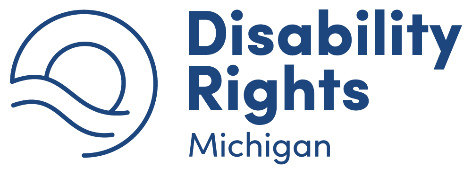 ¿VERDADERO O FALSO?Las vacunas contra cOVID-19 no cambiarán mi adn.
¡VERDADERO!Las vacunas contra COVID-19 no cambian su ADN. Las vacunas de ARN mensajero (ARNm [mRNA por sus siglas en inglés]) envían instrucciones a las células en nuestro cuerpo. Estas instrucciones ayudan a producir una proteína que combate el COVID-19. El ARNm nunca entra al núcleo de la célula, donde reside nuestro ADN. https://www.cdc.gov/coronavirus/2019-ncov/vaccines/facts.html¿VERDADERO O FALSO?
LAS VACUNAS CONTRA COVID-19 SE DESARROLLARON CON DEMASIADA RAPIDEZ.¡falsO!Los científicos desarrollaron las vacunas contra COVID-19 rápidamente debido al financiamiento gubernamental para la investigación de vacunas. Además, científicos de todo el mundo trabajaron juntos para desarrollar las vacunas contra COVID-19.https://www.cdc.gov/coronavirus/2019-ncov/vaccines/facts.html¿VERDADERO O FALSO?
LAS VACUNAS CONTRA COVID-19 NO CAUSAN INFERTILIDAD NI PROBLEMAS DE FERTILIDAD EN HOMBRES O MUJERES. ¡VERDADERO!La vacunación contra COVID-19 está recomendada para las personas que están embarazadas, están dando de lactar, están tratando de salir embarazadas o podrían salir embarazadas en el futuro. De hecho, las mujeres embarazadas que se vacunan pasan la protección a su bebé.https://www.cdc.gov/coronavirus/2019-ncov/vaccines/facts.html¿VERDADERO O FALSO?
RECIBIR LA VACUNA CONTRA COVID-19 contagia el covid-19 A LA PERSONA. ¡FALSO!Ninguna de las vacunas contra COVID-19 pueden contagiarle el COVID-19. Las vacunas no contienen el virus vivo que causa COVID-19.¿VERDADERO O FALSO?
LAS VACUNAS CONTRA COVID-19 NO CONTIENEN MICROCHIPS.¡VERDADERO!Las vacunas contra COVID-19 no contienen microchips. Las vacunas no rastrean sus movimientos.https://www.cdc.gov/coronavirus/2019-ncov/vaccines/facts.html¿VERDADERO O FALSO?
lA TECNOLOGÍA DE ARN MENSAJERO (ARNM) UTILIZADA PARA PRODUCIR LA VACUNA CONTRA COVID-19 ES NUEVA Y NO ES SEGURA.¡FALSO!Los científicos vienen estudiando y trabajando con las vacunas de ARNm desde hace décadas. Como resultado, las vacunas de ARNm son seguras y eficaces.https://www.cdc.gov/coronavirus/2019-ncov/vaccines/facts.html¿VERDADERO O FALSO?
LAS VACUNAS CONTRA COVID-19 NO VUELVEN MAGNÉTICAS A LAS PERSONAS.¡VERDADERO!Las vacunas contra COVID-19 no contienen metales y no causarán que las personas se vuelvan magnéticas.https://www.cdc.gov/coronavirus/2019-ncov/vaccines/facts.html¿VERDADERO O FALSO?
LAS VACUNAS CONTRA COVID-19 NO FUNCIONAN PORQUE A LAS PERSONAS LES PUEDE DAR COVID AUN DESPUÉS DE VACUNARSE. ¡FALSO!Si bien es cierto que le puede dar COVID-19 aunque se haya vacunado, una vacuna hace que sea mucho menos probable que le dé COVID-19, que desarrolle una enfermedad grave, que se le tenga que hospitalizar o que se muera.https://www.hopkinsmedicine.org/HEALTH/CONDITIONS-AND-DISEASES/CORONAVIRUS/COVID-19-VACCINES-MYTH-VERSUS-FACT
¿VERDADERO O FALSO?
LAS VACUNAS CONTRA COVID-19 NO CAUSAN LAS VARIANTES.¡VERDADERO!Las vacunas contra COVID-19 no causan las variantes. Las nuevas variantes provienen de los cambios en el virus del COVID-19.https://www.cdc.gov/coronavirus/2019-ncov/vaccines/effectiveness/why-measure-effectiveness/breakthrough-cases.html¿VERDADERO O FALSO?
CUMPLO CON TODAS LAS PRECAUCIONES RECOMENDADAS, COMO DISTANCIAMIENTO SOCIAL, USAR MASCARILLA Y LAVARME LAS MANOS. NO NECESITO LA VACUNACIÓN.¡FALSO!Las pruebas demuestran que es diez veces más probable que las personas no vacunadas que se contagian de COVID-19 sean hospitalizadas y se mueran. Aunque usted cumpla con todas las precauciones, eso no reemplaza la protección que recibirá de la vacuna.https://www.cdc.gov/mmwr/volumes/70/wr/mm7037e1.htm¿verdadero o falso?puedo mezclar y combinar mi vacuna INICIAL Y MI VACUNA DE REFUERZO.¡VERDADERO!Usted puede recibir una vacuna de refuerzo diferente de su vacuna inicial contra COVID-19. Por ejemplo, puede recibir una vacuna de refuerzo Pfizer después de haber recibido la vacuna Moderna. También puede recibir una vacuna de refuerzo Moderna después de recibir una vacuna Pfizer.https://www.cdc.gov/CORONAVIRUS/2019-NCOV/VACCINES/BOOSTER-SHOT.HTML¿VERDADERO O FALSO?
SOY JOVEN Y SALUDABLE; NO NECESITO LA VACUNA CONTRA COVID-19.¡FALSO!Debe vacunarse contra COVID-19 aunque sea joven y saludable. Los efectos del COVID-19 son impredecibles. Corre un riesgo mucho más alto de enfermarse gravemente de COVID-19 si no se vacuna. Además, aunque usted no muestre síntomas de la enfermedad, puede transmitirla a alguien que no es joven y saludable.https://www.cdc.gov/CORONAVIRUS/2019-NCOV/VACCINES/FACTS.HTML¿VERDADERO O FALSO?
LAS VACUNAS CONTRA COVID-19 NO CONTIENEN CÉLULAS DE FETOS ABORTADOS.¡VERDADERO!Ninguna de las vacunas contra COVID-19 tienen células de fetos abortados.https://publichealthcollaborative.org/FAQ/¿VERDADERO O FALSO?
LA INFORMACIÓN ACERCA DEL COVID-19 NO ES CLARA Y SIEMPRE ESTÁ CAMBIANDO.¡FALSO!Los trabajadores de salud pública y los científicos siguen aprendiendo acerca de cómo se propaga este virus. Va a tomar tiempo entender cómo afecta a las diferentes personas y cuál es la mejor manera de controlarlo. Los trabajadores de salud pública difundirán la información que sea correcta y verdadera sobre el COVID-19 a medida que los científicos sigan adquiriendo más conocimientos.https://publichealthcollaborative.org/faq/¿VERDADERO O FALSO?TODAS LAS VACUNAS CONTRA COVID-19 CAUSAN COÁGULOS DE SANGRE.¡FALSO!Datos recientes muestran un riesgo muy pequeño pero mayor de un raro trastorno de coágulos en la sangre en personas que recibieron la vacuna Johnson & Johnson.https://publichealthcollaborative.org/faq/